ΣΥΜΦΩΝΗΤΙΚΟ ΠΡΟΜΗΘΕΙΑΣ«Προμήθεια και εγκατάσταση Ασύρματου Δημόσιου WiFi Δικτύου Ανοιχτού Κέντρου Εμπορίου Δ. Χίου»Στη Χίο σήμερα την … ………….. 2023 οι παρακάτω συμβαλλόμενοι:1. Ο Δήμος Χίου, που εδρεύει στη Χίο, οδός Δημοκρατίας 2, με Α.Φ.Μ. 997895268 και κωδικό ηλεκτρονικής τιμολόγησης 1007.E85701.0001, νομίμως εκπροσωπούμενος από τον Δήμαρχο Χίου Κάρμαντζη Σταμάτιο (στο εξής η «Αναθέτουσα Αρχή»)  2. Το νομικό πρόσωπο …………………………………….. και με το διακριτικό τίτλο «……………………………..», με έδρα τ… ………………. (οδός ………………., ΤΚ …………., ΑΦΜ …………………, ΔΟΥ ……………), νομίμως εκπροσωπούμενο από τ…  ……………. ………………… του ……………………, δυνάμει της υπ’ αριθ. ………………………………………………………. (στο εξής ο «Ανάδοχος»)  Έχοντας υπόψη:Τις διατάξεις του άρθρου 58 του Ν. 3852/2010 (ΦΕΚ 87/2010 τεύχος Α') «Νέα Αρχιτεκτονική της Αυτοδιοίκησης και της Αποκεντρωμένης Διοίκησης - Πρόγραμμα Καλλικράτης»Τις διατάξεις του Ν.4412/2016 «Δημόσιες συμβάσεις έργων προμηθειών και υπηρεσιών» (Προσαρμογή στις Οδηγίες 2014/24/ΕΕ και 2014/25/ΕΕ)Τις διατάξεις του Ν.4555/18 (ΦΕΚ 133/2018 τεύχος Α’) «Πρόγραμμα ΚΛΕΙΣΘΕΝΗΣ Ι»Την με αρ. πρωτ. 4313/1475/Α3/28.06.2019 (ΑΔΑ: ΨΕΛΠ465ΧΙ8-ΒΕΦ) Απόφαση Ένταξης της Ειδικής Υπηρεσίας Διαχείρισης του Ε.Π. «Ανταγωνιστικότητα Επιχειρηματικότητα και Καινοτομία 2014-2020» (ΕΠΑΝΕΚ 2014-2020)Την με αριθ. πρωτ. 21053/14.03.2023 Απόφαση Ανάληψης Υποχρέωσης η οποία αναρτήθηκε στη ΔΙΑΥΓΕΙΑ με ΑΔΑ: 63ΟΦΩΗΝ-ΚΞΝ, με την οποία εγκρίθηκε και διατέθηκε πίστωση ποσού 80.600,00 € από τον Κ.Α. Δαπανών 64-7134.002 με τίτλο «Προμήθεια και εγκατάσταση συστημάτων έξυπνης πόλης της πράξης Ανοικτό κέντρο Εμπορίου Δήμου Χίου» του προϋπολογισμού του οικονομικού έτους 2023 του Δήμου Χίου, καθώς και την βεβαίωση του Π.Ο.Υ. για την ύπαρξη του διαθέσιμου ποσού, τη συνδρομή των προϋποθέσεων της παρ.1α του άρθρου 4 του ΠΔ 80/2016 και τη δέσμευση στο οικείο Μητρώο Δεσμεύσεων της αντίστοιχης πίστωσης με α/α 927Την με αρ. πρωτ. ………../…-…-2023 Απόφαση της Ειδικής Υπηρεσίας Διαχείρισης του Ε.Π. «Ανταγωνιστικότητα Επιχειρηματικότητα και Καινοτομία 2014-2020» (ΕΠΑΝΕΚ 2014-2020), με την οποία δόθηκε η έγκριση διακήρυξης της παραπάνω προμήθειαςΤην ……./2023 απόφαση της Οικονομικής Επιτροπής του Δήμου Χίου με την οποία εγκρίθηκαν οι τεχνικές προδιαγραφές και καθορίστηκαν οι όροι του διαγωνισμούΤην υπ΄ αριθ. …………./…-…-2023 διακήρυξη (ΑΔΑΜ: ……………………) και τα λοιπά έγγραφα της σύμβασης που συνέταξε η Αναθέτουσα Αρχή για την ανωτέρω εν θέματι σύμβαση προμήθειαςΤην υπ΄ αριθ. ……../2023 απόφαση της Αναθέτουσας Αρχής με την οποία κατακυρώθηκε το αποτέλεσμα της διαδικασίας (ΑΔΑΜ: …………………………) στο πλαίσιο της ανωτέρω διακήρυξης, στον Ανάδοχο και την αριθ. πρωτ. …………/…-…-2023 ειδική πρόσκληση της Αναθέτουσας Αρχής προς τον Ανάδοχο για την υπογραφή του παρόντος, η οποία κοινοποιήθηκε σε αυτόν την …-…-2023Την ………./…-…-2023 απόφαση Γ.Γ. Αποκεντρωμένης Διοίκησης Αιγαίου με την οποία επικυρώθηκε η νομιμότητα της ανωτέρω απόφασηςΤην με αρ. πρωτ. ………../…-…-2022 Απόφαση της Ειδικής Υπηρεσίας Διαχείρισης του Ε.Π. «Ανταγωνιστικότητα Επιχειρηματικότητα και Καινοτομία 2014-2020» (ΕΠΑΝΕΚ 2014-2020), με την οποία δόθηκε η έγκριση ανάληψης νομικής δέσμευσης της παραπάνω προμήθειας Ότι αναπόσπαστο τμήμα της παρούσας αποτελούν, σύμφωνα με το άρθρο 2 παρ.1 περιπτ. 42 του Ν.4412/2016:-η υπ’ αριθ. …………./…-…-2023 διακήρυξη, με τα Παραρτήματα της-η από 23/1/2023 (αναθ. αρ. πρωτ. 28851/5-4-2023) Μελέτη της Δ/νσης Προγραμματισμού, Οργάνωσης & Πληροφορικής της Αναθέτουσας Αρχής-η προσφορά του ΑναδόχουΌτι ο ανάδοχος κατέθεσε την υπ’ αριθ. ………………………… εγγυητική επιστολή που εκδόθηκε από τ… ……………………………………………, ποσού 2.600,00 ευρώ, για την καλή εκτέλεση των όρων του παρόντος συμφωνητικούσυμφώνησαν και έκαναν αμοιβαία αποδεκτά τα ακόλουθα :Άρθρο 1ΑντικείμενοΑντικείμενο της παρούσας σύμβασης είναι η «Προμήθεια και εγκατάσταση Ασύρματου Δημόσιου WiFi Δικτύου Ανοιχτού Κέντρου Εμπορίου Δ. Χίου», σύμφωνα με τους όρους και τις προδιαγραφές της από 23/1/2023 (αναθ. αρ. πρωτ. 28851/5-4-2023) Μελέτης της Δ/νσης Προγραμματισμού, καθώς και του άρθρου 1.3 της Διακήρυξης & των παραρτημάτων της.Συγκεκριμένα περιλαμβάνει την προμήθεια και εγκατάσταση των κατωτέρω:Η προμήθεια και εγκατάσταση θα πραγματοποιηθεί σύμφωνα με τους όρους που περιέχονται στα έγγραφα της σύμβασης, στην απόφαση κατακύρωσης και την προσφορά του Αναδόχου.Άρθρο 2Χρηματοδότηση της σύμβασηςΦορέας χρηματοδότησης της παρούσας σύμβασης είναι το Υπουργείο Ανάπτυξης & Επενδύσεων, Ε.Π. «ΑΝΤΑΓΩΝΙΣΤΙΚΟΤΗΤΑ, ΕΠΙΧΕΙΡΗΜΑΤΙΚΟΤΗΤΑ & ΚΑΙΝΟΤΟΜΙΑ 2017-2020» (ΕΠΑνΕΚ 2014-2020).Η δαπάνη για την εν λόγω σύμβαση, ύψους 80.600,00 € βαρύνει την με Κ.Α. 64-7134.002 σχετική πίστωση του τακτικού προϋπολογισμού του οικονομικού έτους 2022 του Δήμου Χίου. Για την παρούσα διαδικασία έχει εκδοθεί η απόφαση με αρ. πρωτ. 21053/14-03-2023 (ΑΔΑ: 63ΟΦΩΗΝ-ΚΞΝ) για την ανάληψη υποχρέωσης/έγκριση δέσμευσης πίστωσης για το οικονομικό έτος 2023 και έλαβε α/α A-927 καταχώρησης  στο μητρώο δεσμεύσεων/Βιβλίο εγκρίσεων & Εντολών Πληρωμής του Δ. Χίου. Η σύμβαση περιλαμβάνεται στο υποέργο Νο 3 της Πράξης : «Προμήθεια και εγκατάσταση συστημάτων έξυπνης πόλης» η οποία έχει ενταχθεί στο Επιχειρησιακό Πρόγραμμα «Ανταγωνιστικότητα Επιχειρηματικότητα και Καινοτομία 2014-2020» (ΕΠΑΝΕΚ 2014-2020), με βάση την Απόφαση Ένταξης με αρ. πρωτ. 4313/1475/Α3/28.06.2019 (ΑΔΑ: ΨΕΛΠ465ΧΙ8-ΒΕΦ) της Ειδικής Υπηρεσίας Διαχείρισης για την ένταξη της πράξης "ΑΝΟΙΚΤΟ ΚΕΝΤΡΟ ΕΜΠΟΡΙΟΥ ΔΗΜΟΥ XIOY" με κωδ. ΟΠΣ 5035499, στο Επιχειρησιακό Πρόγραμμα «Ανταγωνιστικότητα Επιχειρηματικότητα και Καινοτομία», καθώς και την με αριθ. πρωτ. 4056/11-7-2022 (ΑΔΑ: 6Ε6Ι46ΜΤΛΡ-ΨΜ2) τροποποίηση αυτής.Η παρούσα σύμβαση συγχρηματοδοτείται από την Ευρωπαϊκή Ένωση (ΕΤΠΑ) (Κωδ. ΟΠΣ: 5079331) και από εθνικούς πόρους μέσω του ΠΔΕ (Συλλογική Απόφαση Ένταξης 1191, αριθ. ενάριθ. Έργου 2019ΣΕ11910081).Άρθρο 3Διάρκεια σύμβασης –Χρόνος Παράδοσης3.1. Δυνάμει του άρθρου 1.3 της Διακήρυξης η διάρκεια της παρούσας σύμβασης ορίζεται σε έξι (6) μήνες από την υπογραφή της.3.2. Ο συμβατικός χρόνος παράδοσης των υλικών καθορίζεται στο άρθρο 7 της παρούσας Άρθρο 4Υποχρεώσεις ΑναδόχουΟ Ανάδοχος εγγυάται και δεσμεύεται ανέκκλητα  στην Αναθέτουσα Αρχή: 4.1. ότι, σύμφωνα με το άρθρο 4.3.1. της Διακήρυξης, τηρεί και θα εξακολουθήσει να τηρεί κατά την εκτέλεση της παρούσας σύμβασης τις υποχρεώσεις του που απορρέουν από τις διατάξεις της περιβαλλοντικής, κοινωνικοασφαλιστικής και εργατικής νομοθεσίας, που έχουν θεσπιστεί με το δίκαιο της Ένωσης, το εθνικό δίκαιο, συλλογικές συμβάσεις ή διεθνείς διατάξεις περιβαλλοντικού, κοινωνικού και εργατικού δικαίου, οι οποίες απαριθμούνται στο Παράρτημα Χ του Προσαρτήματος Α’(και  του ν. 4412/2016).  Η τήρηση των εν λόγω υποχρεώσεων ελέγχεται και βεβαιώνεται από τα όργανα που επιβλέπουν την εκτέλεση της παρούσας σύμβασης και τις αρμόδιες δημόσιες αρχές και υπηρεσίες που ενεργούν εντός των ορίων της ευθύνης και της αρμοδιότητάς τους 4.2. ότι θα ενεργεί σύμφωνα με το Νόμο και με την παρούσα, ότι θα  λαμβάνει τα κατάλληλα μέτρα για να διασφαλίσει την ομαλή και προσήκουσα εκτέλεση της παρούσας σύμφωνα με τη Διακήρυξη και τα λοιπά Έγγραφα της Σύμβασης και ότι δεν θα ενεργήσει αθέμιτα, παράνομα ή καταχρηστικά καθ ́ όλη τη διάρκεια της εκτέλεσης της παρούσας, σύμφωνα με τη ρήτρα ακεραιότητας που επισυνάπτεται στην παρούσα και αποτελεί αναπόσπαστο τμήμα της. 4.3. ότι, σύμφωνα με το άρθρο 4.3.2. της Διακήρυξης, με δεδομένο πως η εν θέματι σύμβαση προμηθειών προϊόντων εμπίπτει στο πεδίο εφαρμογής του ν. 2939/2001, υποχρεούται κατά την υπογραφή της σύμβασης και καθ’ όλη τη διάρκεια εκτέλεσης αυτής να τηρεί τις υποχρεώσεις των παραγράφων 2 και 11 του άρθρου 4β ή και της παρ. 1 του άρθρου 12 ή και της παρ. 1 του άρθρου 16 του ν.2939/2001.Η τήρηση των υποχρεώσεων ελέγχθηκε από την Αναθέτουσα Αρχή μέσω του αρχείου δημοσιοποίησης εγγεγραμμένων παραγωγών στο Εθνικό Μητρώο Παραγωγών (ΕΜΠΑ) που τηρείται στην ηλεκτρονική σελίδα του Ε.Ο.ΑΝ. εντός της προθεσμίας της παραγράφου 4 του άρθρου 105 του ν. 4412/2016.Ο αριθμός ΕΜΠΑ του υπόχρεου παραγωγού ………………………………………..….. είναι ο ……………….. 4.4. ότι καθ΄ όλη τη διάρκεια εκτέλεσης της σύμβασης, θα συνεργάζεται στενά με την Αναθέτουσα Αρχή, υποχρεούται δε να λαμβάνει υπόψη του οποιεσδήποτε παρατηρήσεις της σχετικά με την εκτέλεση της σύμβασης.4.5. Όλα τα υπό προμήθεια και εγκατάσταση είδη θα είναι απόλυτα σύμφωνα με τα περιγραφόμενα στην από 23/1/2023 (αναθ. αρ. πρωτ. 28851/5-4-2023) Μελέτη της Δ/νσης Προγραμματισμού, Οργάνωσης & Πληροφορικής του Δ. Χίου και στην από …………… προσφορά του και θα είναι εφοδιασμένα με όλα τα συστήματα που αναφέρονται σε αυτή.Άρθρο 5Αμοιβή – Τρόπος πληρωμής5.1. Το συνολικό συμβατικό τίμημα ανέρχεται σε ………………….. € άνευ ΦΠΑ (………………… € με ΦΠΑ ….%)5.2. Η πληρωμή του Αναδόχου θα πραγματοποιηθεί σύμφωνα με το άρθρο 5.1.1 της Διακήρυξης και συγκεκριμένα με πληρωμή του 100% της αξίας των εγκατεστημένων προϊόντων και μετά την οριστική παραλαβή των υλικών και την πλήρη λειτουργικότητα των παραδοτέων.5.3. Η πληρωμή του συμβατικού τιμήματος θα γίνεται με την προσκόμιση από τον Ανάδοχο των νομίμων παραστατικών και δικαιολογητικών που προβλέπονται από τις διατάξεις του άρθρου 200 παρ. 4 του ν. 4412/2016, καθώς και κάθε άλλου δικαιολογητικού που τυχόν ήθελε ζητηθεί από τις αρμόδιες υπηρεσίες που διενεργούν τον έλεγχο και την πληρωμή.5.4. Τον Ανάδοχο βαρύνουν οι υπέρ τρίτων κρατήσεις, ως και κάθε άλλη επιβάρυνση, σύμφωνα με την κείμενη νομοθεσία, μη συμπεριλαμβανομένου Φ.Π.Α., για την παράδοση των συμβατικών υλικών στον τόπο και με τον τρόπο που προβλέπεται στη Διακήρυξη και λοιπά έγγραφα της Σύμβασης. Ιδίως ο Ανάδοχος βαρύνεται με τις κρατήσεις που καθορίζονται στο άρθρο 5.1.2 της Διακήρυξης. Οι υπέρ τρίτων κρατήσεις υπόκεινται στο εκάστοτε ισχύον αναλογικό τέλος χαρτοσήμου 3% και στην επ’ αυτού εισφορά υπέρ ΟΓΑ 20%.5.5. Με κάθε πληρωμή θα γίνεται η προβλεπόμενη από την κείμενη νομοθεσία παρακράτηση φόρου εισοδήματος αξίας 4% επί του καθαρού ποσού.5.6. Όλα τα δικαιολογητικά του χρηματικού εντάλματος (πρωτόκολλα ποσοτικής και ποιοτικής παραλαβής κλπ.) ελέγχονται από την αρμόδια υπηρεσία ελέγχου της αναθέτουσας αρχής. Για την έκδοση χρηματικού εντάλματος ο ανάδοχος πρέπει να προσκομίσει το αντίστοιχο τιμολόγιο εντός προθεσμίας τριάντα (30) ημερών από την ημερομηνία έκδοσης πρωτοκόλλου ποσοτικής και ποιοτικής παραλαβής και η πληρωμή του θα πρέπει να λάβει χώρα σε επιπλέον τριάντα (30) ημέρες.Σε περίπτωση που η πληρωμή του αναδόχου καθυστερήσει από την αναθέτουσα αρχή τριάντα (30) ημέρες από την οριστική ποιοτική και ποσοτική παραλαβή των αγαθών και την ολοκλήρωση των σχετικών διαδικασιών επαλήθευσης, υπό την προϋπόθεση ότι θα έχει περιέλθει μέχρι και την ημερομηνία αυτή στην αναθέτουσα αρχή το τιμολόγιο ή άλλο ισοδύναμο παραστατικό πληρωμής, η αναθέτουσα αρχή, σύμφωνα με τα οριζόμενα στην υποπαρ. Ζ5 της παρ. Ζ του ν. 4152/2013, (Α' 107/09-05-2013) «Επείγοντα μέτρα εφαρμογής των Ν.4046/2012, 4093/2012 και 4127/2013» καθίσταται υπερήμερη και οφείλει τόκους υπερημερίας, χωρίς να απαιτείται όχληση από τον ανάδοχο. Σε περίπτωση καθυστέρησης υποβολής των οικείων δικαιολογητικών πληρωμής, η αναθέτουσα αρχή δεν καθίσταται υπερήμερος, ει μη μόνο από την ημέρα προσκόμισής τους. Άρθρο 6Αναπροσαρμογή τιμήςΠερίπτωση της αναπροσαρμογής τιμής των υλικών δεν προβλέπεται για την παρούσα σύμβαση. Άρθρο 7Χρόνος Παράδοσης Υλικών-Παραλαβή υλικών - 
Χρόνος και τρόπος παραλαβής υλικών 7.1 Ο Ανάδοχος υποχρεούται να παραδώσει τα υλικά στο χρόνο, τρόπο και τόπο  που καθορίζονται στα άρθρα 6.1. και 6.2.  της Διακήρυξης. 7.2. Ο Ανάδοχος υποχρεούται να παραδώσει στην Αναθέτουσα Αρχή τα υλικά σύμφωνα  με το άρθρο 6.1. της Διακήρυξης. Μη εμπρόθεσμη παράδοση των υλικών από τον Ανάδοχο επάγεται τη κήρυξη αυτού ως έκπτωτου σύμφωνα με το άρθρο 6.1.2  της Διακήρυξης.  H παραλαβή των υλικών γίνεται από επιτροπές, υπό τους όρους,  διαδικασίες παραλαβής, τρόπους ποσοτικού και ποιοτικού ελέγχου των υλικών, ανάληψης του κόστους διενέργειας ελέγχου από τον Ανάδοχο  που ορίζονται και συμφωνούνται στο άρθρο 6.2 της Διακήρυξης.  Υλικά που απορρίφθηκαν ή κρίθηκαν παραληπτέα με έκπτωση επί της συμβατικής τιμής, μπορούν να παραπέμπονται για επανεξέταση σύμφωνα με τα οριζόμενα στο άρθρο 6.2.1. της Διακήρυξης 7.3. Η παραλαβή των υλικών και η έκδοση των σχετικών πρωτοκόλλων παραλαβής πραγματοποιείται εντός ενός (1) μηνός από την ημερομηνία παράδοσης αυτών.Αν η παραλαβή των υλικών και η σύνταξη του σχετικού πρωτοκόλλου δεν πραγματοποιηθεί από την επιτροπή παραλαβής μέσα στον οριζόμενο από τη σύμβαση χρόνο, ισχύουν τα αναφερόμενα στο άρθρο 6.2.2. της Διακήρυξης. Ανεξάρτητα από την, στο ως άνω άρθρο 6.2.2. οριζόμενη  αυτοδίκαιη παραλαβή και την πληρωμή του Αναδόχου, πραγματοποιούνται οι προβλεπόμενοι από την παρούσα σύμβαση έλεγχοι από επιτροπή που συγκροτείται με απόφαση της Αναθέτουσας Αρχής στην οποία δεν μπορεί να συμμετέχουν ο πρόεδρος και τα μέλη της επιτροπής που δεν πραγματοποίησε την παραλαβή στον προβλεπόμενο από την παρούσα σύμβαση χρόνο. Η παραπάνω επιτροπή παραλαβής προβαίνει σε όλες τις διαδικασίες παραλαβής που προβλέπονται από την ως άνω παράγραφο 2 του όρου 2 της παρούσας σύμβασης και των άρθρων  6.2.1. της Διακήρυξης και του άρθρου 208 του ν. 4412/2016 και συντάσσει τα σχετικά πρωτόκολλα. Οι εγγυητικές επιστολές προκαταβολής και καλής εκτέλεσης δεν επιστρέφονται πριν από την ολοκλήρωση όλων των προβλεπομένων από την παρούσα  σύμβαση ελέγχων και τη σύνταξη των σχετικών πρωτοκόλλων. 7.4. (ΔΕΝ ΕΦΑΡΜΟΖΕΤΑΙ)7.5.Ο συμβατικός χρόνος παράδοσης των υλικών μπορεί να παρατείνεται, πριν από τη λήξη του αρχικού συμβατικού χρόνου παράδοσης, υπό τις προϋποθέσεις του άρθρου 206 του ν. 4412/2016. Στην περίπτωση που το αίτημα υποβάλλεται από τον Ανάδοχο και η παράταση χορηγείται από την Αναθέτουσα Αρχή χωρίς να συντρέχουν λόγοι ανωτέρας βίας ή άλλοι ιδιαιτέρως σοβαροί λόγοι που καθιστούν αντικειμενικώς αδύνατη την εμπρόθεσμη παράδοση των συμβατικών ειδών επιβάλλονται στον Ανάδοχο οι κυρώσεις του άρθρου 207 του ν. 4412/2016.Άρθρο 8Ειδικοί όροι ναύλωσης –ασφάλισης -ανακοίνωσης φόρτωσης και ποιοτικού ελέγχουστο εξωτερικό(ΔΕΝ ΕΦΑΡΜΟΖΕΤΑΙ)Άρθρο 9Δείγματα –Δειγματοληψία –Εργαστηριακές εξετάσεις(ΔΕΝ ΕΦΑΡΜΟΖΕΤΑΙ)Άρθρο 10Απόρριψη συμβατικών υλικών –Αντικατάσταση10.1. Σε περίπτωση οριστικής απόρριψης ολόκληρης ή μέρους της συμβατικής ποσότητας των υλικών, με απόφαση της Αναθέτουσας Αρχής, μπορεί να εγκρίνεται αντικατάστασή της με άλλη, που να είναι σύμφωνη με τους όρους της παρούσας σύμβασης, στους χρόνους, τη διαδικασία αντικατάστασης και την τακτή προθεσμία που ορίζονται στην απόφαση αυτή και σύμφωνα με το άρθρο 6.4. της Διακήρυξης.10.2. Αν ο ανάδοχος δεν αντικαταστήσει τα υλικά που απορρίφθηκαν μέσα στην προθεσμία που του τάχθηκε και εφ’ όσον έχει λήξει ο συμβατικός χρόνος, κηρύσσεται έκπτωτος και υπόκειται στις προβλεπόμενες κυρώσεις του άρθρου 13 της παρούσας σύμβασης.10.3. Η επιστροφή των υλικών που απορρίφθηκαν γίνεται σύμφωνα με τα προβλεπόμενα στις παρ. 2 και 3 του άρθρου 213 του ν. 4412/2016.Άρθρο 11Εγγυημένη λειτουργία προμήθειαςΤο προσφερόμενο χρονικό διάστημα της εγγυημένης λειτουργίας ανέρχεται σε …………………… από την ημερομηνία οριστικής παραλαβής του εξοπλισμού, και σύμφωνα με τους όρους της διακήρυξης καλείται «περίοδος εγγύησης καλής λειτουργίας».Στο διάστημα αυτό καλύπτεται, χωρίς καμία επιπλέον επιβάρυνση της Αναθέτουσας Αρχής, το κόστος των απαιτούμενων ανταλλακτικών και της εργασίας αντικατάστασης ή επισκευής οποιασδήποτε βλάβης ή φθοράς συμβεί, μη οφειλόμενης σε κακό χειρισμό.Επίσης, κατά την διάρκεια της εγγύησης ο Ανάδοχος υποχρεούται να διαθέτει οργανωμένο γραφείο τεχνικής υποστήριξης (helpdesk) με κατάλληλο πληροφοριακό σύστημα για την καταγραφή και την εξυπηρέτηση των αιτημάτων του παρόντος έργου. Η επικοινωνία με το συγκεκριμένο γραφείο θα πραγματοποιείται μέσω τηλεφώνου /e-mail /web σε εργάσιμες ημέρες και ώρες (ωράριο λειτουργίας 09:00-17:00).Κατά την περίοδο της εγγυημένης λειτουργίας, ο Ανάδοχος ευθύνεται, αναλαμβάνει την υποχρέωση και εγγυάται στην Αναθέτουσα Αρχή, την καλή συντήρηση, αποκατάσταση βλάβης και λειτουργία του αντικειμένου της προμήθειας με τρόπο, περιεχόμενο ευθύνης και σε χρόνο που ορίζεται στο άρθρο 6.6. της Διακήρυξης.Η Αναθέτουσα Αρχή, για την παρακολούθηση της εκπλήρωσης των συμβατικών υποχρεώσεων του Αναδόχου, προβαίνει στον απαιτούμενο έλεγχο της συμμόρφωσης αυτού σύμφωνα με τα οριζόμενα στο άρθρο 6.6. της Διακήρυξης και έχει όλα τα δικαιώματα που προβλέπονται στο άρθρο αυτό.Ο Ανάδοχος οφείλει μετά την οριστική ποσοτική και ποιοτική παραλαβή του συνολικού αντικειμένου της σύμβασης να προσκομίσει εγγυητική επιστολή καλής λειτουργίας του άρθρου 72 παρ. 2 του ν. 4412/2016, το ύψος της οποίας ανέρχεται σε 2.000,00 €, η διάρκεια της οποίας θα είναι τρείς (3) μήνες επιπλέον από τον προσφερόμενο χρόνο εγγύησης, αρχομένης από την ολοκλήρωση της οριστικής ποσοτικής και ποιοτικής παραλαβής του αντικειμένου της σύμβασης. Η ανωτέρω εγγυητική επιστολή καλής λειτουργίας κατατίθεται στην αναθέτουσα αρχή πριν την επιστροφή της εγγυητικής επιστολή καλής εκτέλεσης.Η επιστροφή της ανωτέρω εγγύησης καλής λειτουργίας λαμβάνει χώρα μετά από την ολοκλήρωση της περιόδου εγγύησης καλής λειτουργίας, σύμφωνα και με τα οριζόμενα στην παράγραφο 6.6 της παρούσας Άρθρο 12Υπεργολαβία12.1.Ο Ανάδοχος, σύμφωνα με το άρθρο 4.4.1. της Διακήρυξης,  δεν απαλλάσσεται από τις συμβατικές του υποχρεώσεις και ευθύνες έναντι της Αναθέτουσας Αρχής λόγω ανάθεσης της εκτέλεσης τμήματος/τμημάτων της σύμβασης σε υπεργολάβους. Η τήρηση των υποχρεώσεων της παρ. 2 του άρθρου 18 του ν. 4412/2016 από υπεργολάβους δεν αίρει την ευθύνη του Αναδόχου. 12.2. Ο Ανάδοχος με το από ...... έγγραφό του, το οποίο επισυνάπτεται στην παρούσα, και σύμφωνα με το  άρθρο 4.4.2. της Διακήρυξης, ενημέρωσε την Αναθέτουσα Αρχή για την επωνυμία/όνομα, τα στοιχεία επικοινωνίας και τους νόμιμους εκπροσώπους των υπεργολάβων του, οι οποίοι συμμετέχουν στην εκτέλεση της παρούσας σύμβασης. Ο Ανάδοχος υποχρεούται να γνωστοποιεί στην Αναθέτουσα Αρχή κάθε αλλαγή των πληροφοριών αυτών, κατά τη διάρκεια της παρούσας σύμβασης, καθώς και τις απαιτούμενες πληροφορίες σχετικά με κάθε νέο υπεργολάβο, τον οποίο ο Ανάδοχος θα χρησιμοποιεί εν συνεχεία στην εν λόγω σύμβαση, προσκομίζοντας τα σχετικά συμφωνητικά/δηλώσεις συνεργασίας. Σε περίπτωση διακοπής της συνεργασίας του Αναδόχου με υπεργολάβο/ υπεργολάβους της παρούσας  σύμβασης, ο Ανάδοχος υποχρεούται σε άμεση γνωστοποίηση της διακοπής αυτής στην Αναθέτουσα Αρχή και  οφείλει να διασφαλίσει την ομαλή εκτέλεση του τμήματος/ τμημάτων της σύμβασης είτε από τον ίδιο, είτε από νέο υπεργολάβο τον οποίο θα γνωστοποιήσει στην Αναθέτουσα Αρχή κατά την ως άνω διαδικασία. 12.3. Η Αναθέτουσα Αρχή επαληθεύει τη συνδρομή των λόγων αποκλεισμού για τους υπεργολάβους, όπως αυτοί περιγράφονται στην παράγραφο 2.2.3  της Διακήρυξης και με τα αποδεικτικά μέσα της παραγράφου 2.2.9.2  της Διακήρυξης  σύμφωνα με τα οριζόμενα στο άρθρο 4.4.3. της Διακήρυξης. Επιπλέον, η Αναθέτουσα Αρχή, προκειμένου να μην αθετούνται οι υποχρεώσεις της παρ. 2 του άρθρου 18 του ν. 4412/2016, δύναται να επαληθεύσει τους ως άνω λόγους και για τμήμα ή τμήματα της σύμβασης που υπολείπονται του ποσοστού που ορίζεται σύμφωνα με τα οριζόμενα στο άρθρο 4.4.3. της Διακήρυξης.12.4. Ο υπεργολάβος λαμβάνει γνώση της συνημμένης στην παρούσα ρήτρα ακεραιότητας και δεσμεύεται να τηρήσει τις υποχρεώσεις που περιλαμβάνονται σε αυτή. Η ως άνω δέσμευση περιέρχεται στην αναθέτουσα αρχή με ευθύνη του αναδόχου. Άρθρο 13Κήρυξη οικονομικού φορέα εκπτώτου –Κυρώσεις13.1. Ο Ανάδοχος κηρύσσεται υποχρεωτικά έκπτωτος από τη σύμβαση και από κάθε δικαίωμα που απορρέει από αυτήν, με απόφαση της Αναθέτουσας Αρχής για τους λόγους που αναφέρονται και σύμφωνα με τα οριζόμενα στο άρθρο 5.2.1 της Διακήρυξης. Στον Ανάδοχο που κηρύσσεται έκπτωτος από την παρούσα σύμβαση, επιβάλλονται, με απόφαση της Αναθέτουσας Αρχής και κατόπιν τήρησης της σχετικής διαδικασίας και οι κυρώσεις/αποκλεισμός   που προβλέπονται στο ως άνω άρθρο 5.2.1 της Διακήρυξης.13.2. Αν το συμβατικό υλικό φορτωθεί -παραδοθεί ή αντικατασταθεί μετά τη λήξη του συμβατικού χρόνου και μέχρι λήξης του χρόνου της παράτασης που χορηγήθηκε, σύμφωνα με τη Διακήρυξη και το άρθρο 206 του Ν.4412/16, επιβάλλεται πρόστιμο/τόκος και εισπράττεται σύμφωνα με το άρθρο 5.2.2. της Διακήρυξης.13.3.  Σε βάρος του έκπτωτου αναδόχου επιβάλλεται επίσης καταλογισμός του διαφέροντος, που προκύπτει εις βάρος της αναθέτουσας αρχής, εφόσον αυτή προμηθευτεί τα αγαθά, που δεν προσκομίστηκαν προσηκόντως από τον έκπτωτο οικονομικό φορέα, αναθέτοντας το ανεκτέλεστο αντικείμενο της σύμβασης σε τρίτο οικονομικό φορέα. Το διαφέρον υπολογίζεται με τον ακόλουθο τύπο:Δ = (ΤΚΤ ΤΚΕ) x Π Όπου: Δ = Διαφέρον που θα προκύψει εις βάρος της αναθέτουσας αρχής, εφόσον αυτή προμηθευτεί τα αγαθά που δεν προσκομίστηκαν προσηκόντως από τον έκπτωτο οικονομικό φορέα, σύμφωνα με τα ανωτέρω αναφερόμενα. Το διαφέρον λαμβάνει θετικές τιμές, αλλιώς θεωρείται ίσο με μηδέν.ΤΚΤ = Τιμή κατακύρωσης της προμήθειας των αγαθών, που δεν προσκομίστηκαν προσηκόντως από τον έκπτωτο οικονομικό φορέα στον νέο ανάδοχο.ΤΚΕ = Τιμή κατακύρωσης της προμήθειας των αγαθών, που δεν προσκομίστηκαν προσηκόντως από τον έκπτωτο οικονομικό φορέα, σύμφωνα με τη σύμβαση από την οποία κηρύχθηκε έκπτωτος ο οικονομικός φορέας.Π = Συντελεστής προσαύξησης προσδιορισμού της έμμεσης ζημίας που προκαλείται στην αναθέτουσα αρχή από την έκπτωση του αναδόχου. Ο ανωτέρω συντελεστής λαμβάνει τιμή 1,01.Για την είσπραξη του διαφέροντος από τον έκπτωτο οικονομικό φορέα μπορεί να εφαρμόζεται η διαδικασία του Κώδικα Είσπραξης Δημόσιων Εσόδων. Το διαφέρον εισπράττεται υπέρ της αναθέτουσας αρχής.Άρθρο 14Τροποποίηση σύμβασης κατά τη διάρκειά της14.1.Η παρούσα σύμβαση μπορεί να τροποποιείται κατά τη διάρκειά της, χωρίς να απαιτείται νέα διαδικασία σύναψης σύμβασης, μόνο σύμφωνα με τους όρους και τις προϋποθέσεις του άρθρου 4.5 της Διακήρυξης.14.2. Τροποποίηση των όρων της παρούσας σύμβασης γίνεται μόνον με μεταγενέστερη γραπτή και ρητή συμφωνία των μερών και σύμφωνα με τα οριζόμενα στο άρθρο 132 του ν.4412/2016.Άρθρο 15Ανωτέρα Βία15.1.Τα συμβαλλόμενα μέρη δεν ευθύνονται για τη μη εκπλήρωση των συμβατικών τους υποχρεώσεων, στο μέτρο που η αδυναμία εκπλήρωσης οφείλεται σε περιστατικά ανωτέρας βίας. 15.2.Ο Ανάδοχος, επικαλούμενος υπαγωγή της αδυναμίας εκπλήρωσης υποχρεώσεών του σε γεγονός που εμπίπτει στην έννοια της ανωτέρας βίας, οφείλει να γνωστοποιήσει και επικαλεσθεί προς την Αναθέτουσα Αρχή τους σχετικούς λόγους και περιστατικά εντός αποσβεστικής προθεσμίας είκοσι (20) ημερών από τότε που συνέβησαν, προσκομίζοντας τα απαραίτητα αποδεικτικά στοιχεία. Η Αναθέτουσα Αρχή αποφασίζει μετά από γνωμοδότηση του αρμόδιου για αυτό οργάνου. Μόνο η έγγραφη αναγνώριση από την Αναθέτουσα Αρχή της ανώτερης βίας που επικαλείται ο Ανάδοχος τον απαλλάσσει από τις συνέπειες της εκπρόθεσμης ή μη κατάλληλα εκπλήρωσης της προμήθειας.Άρθρο 16Ολοκλήρωση συμβατικού αντικειμένουΗ σύμβαση θεωρείται ότι έχει ολοκληρωθεί, όταν παραληφθούν οριστικά, ποσοτικά και ποιοτικά τα αγαθά που παραδόθηκαν, όταν αποπληρωθεί το συμβατικό τίμημα και εκπληρωθούν και οι τυχόν λοιπές συμβατικές ή νόμιμες υποχρεώσεις και από τα δύο συμβαλλόμενα μέρη και όταν αποδεσμευθούν οι σχετικές εγγυήσεις κατά τα προβλεπόμενα στη σύμβαση. Άρθρο 17Δικαίωμα μονομερούς λύσης της σύμβασηςΗ Αναθέτουσα Αρχή μπορεί, με τις προϋποθέσεις που ορίζονται στο άρθρο 4.6 της Διακήρυξης, να καταγγείλει τη σύμβαση κατά τη διάρκεια της εκτέλεσής της.Άρθρο 18Εφαρμοστέο Δίκαιο – Επίλυση Διαφορών18.1. Η παρούσα διέπεται από το Ελληνικό Δίκαιο και ειδικότερα α) από το θεσμικό πλαίσιο που αναφέρεται στο άρθρο 1.4. της Διακήρυξης και β) τη Διακήρυξη και τα Έγγραφα της Σύμβασης.  18.2.Ο Ανάδοχος μπορεί κατά των αποφάσεων της Αναθέτουσας Αρχής που επιβάλλουν σε βάρος του κυρώσεις, δυνάμει των άρθρων της Διακήρυξης  5.2. (Κήρυξη οικονομικού φορέα εκπτώτου -Κυρώσεις), 6.1. (Χρόνος παράδοσης υλικών),6.4. (Απόρριψη συμβατικών υλικών –αντικατάσταση), μπορεί να ασκήσει τα δικαιώματα που του αναγνωρίζονται και υπό τις προϋποθέσεις και έννομες συνέπειες που ορίζονται στο άρθρο 5.3. της Διακήρυξης. 18.3. Κατά την εκτέλεση της σύμβασης, κάθε διαφορά που προκύπτει αναφορικά με την ερμηνεία, και/ή το κύρος και/ή  την εκτέλεση της παρούσας, ή εξ αφορμής της,  επιλύονται σύμφωνα με το άρθρο 5.4. της Διακήρυξης. Άρθρο 19Συμμόρφωση με τον Κανονισμό ΕΕ/2016/2019 και τον ν. 4624/2019 (Α 137)  Τα αντισυμβαλλόμενα μέρη αναλαμβάνουν να τηρούν τις υποχρεώσεις που απορρέουν από την εφαρμογή του Κανονισμού (ΕΕ) 2016/679 για την προστασία των φυσικών προσώπων έναντι της επεξεργασίας των δεδομένων προσωπικού χαρακτήρα και για την ελεύθερη κυκλοφορία των δεδομένων αυτών και την κατάργηση της οδηγίας 95/46/ΕΚ (Γενικός Κανονισμός Προστασίας Δεδομένων / General Data Protection Regulation – GDPR) και του Ν. 4624/2019. Ειδικότερα:Α) Ως προς την επεξεργασία από την Αναθέτουσα Αρχή των προσωπικών δεδομένων του Αναδόχου συμπεριλαμβανομένων των προστηθέντων/συνεργατών/δανειζόντων εμπειρία/υπεργολάβων του, ισχύουν τα παρακάτω:Ο Ανάδοχος συναινεί στο πλαίσιο της διαδικασίας εκτέλεσης της παρούσας δημόσιας σύμβασης και επιτρέπει στην Αναθέτουσα Αρχή να προβεί σε αναζήτηση-επιβεβαίωση όλων των αναγκαίων δικαιολογητικών, καθώς και στην αναγκαία επεξεργασία και διατήρηση δεδομένων προσωπικού χαρακτήρα και στην ανταλλαγή πληροφοριών με άλλες δημόσιες αρχές.Η Αναθέτουσα Αρχή αποθηκεύει και επεξεργάζεται τα στοιχεία προσωπικών δεδομένων του Αναδόχου που είναι αναγκαία για την εκτέλεση της σύμβασης,  την εκπλήρωση των μεταξύ τους συναλλαγών και την εν γένει συμμόρφωσή της με νόμιμη υποχρέωση, σε έγχαρτο αρχείο και σε ηλεκτρονική βάση με υψηλά χαρακτηριστικά ασφαλείας με πρόσβαση αυστηρώς και μόνο σε εξουσιοδοτημένα πρόσωπα ή παρόχους υπηρεσιών στους οποίους αναθέτει την εκτέλεση συγκεκριμένων εργασιών για λογαριασμό της και οι οποίοι διενεργούν πράξεις επεξεργασίας προσωπικών δεδομένων.Η Αναθέτουσα Αρχή θα προβεί σε συλλογή και επεξεργασία (π.χ. συλλογή, καταχώριση, οργάνωση,  αποθήκευση, μεταβολή, διαγραφή, καταστροφή κ.λπ.), για τους ανωτέρω αναφερόμενους σκοπούς, των δεδομένων προσωπικού χαρακτήρα όπως: (α) επίσημων στοιχείων ταυτοποίησης, (β) στοιχείων επικοινωνίας, (γ) δεδομένων και πληροφοριών κοινωνικοασφαλιστικών και φορολογικών απαιτήσεων, (δ) γενικών πληροφοριών, (ε) στοιχείων πληρωμής, χρηματοοικονομικών πληροφοριών και λογαριασμών, (στ) δεδομένων ειδικής κατηγορίας, των οποίων η συλλογή και επεξεργασία επιβάλλεται από τους όρους εκτέλεσης της σύμβασης, σκοπούς αρχειοθέτησης προς το δημόσιο συμφέρον, ή στατιστικούς σκοπούς.Τα προσωπικά δεδομένα του Αναδόχου και των συνεργατών του (συμπεριλαμβανομένων των δανειζόντων εμπειρία/υπεργολάβων) αποθηκεύονται για χρονικό διάστημα ίσο με τη διάρκεια της εκτέλεσης της σύμβασης, και μετά τη λήξη αυτής για χρονικό διάστημα πέντε ετών για μελλοντικούς φορολογικούς-δημοσιονομικούς  ή ελέγχους χρηματοδοτών ή άλλους προβλεπόμενους ελέγχους από την κείμενη νομοθεσία, εκτός εάν η νομοθεσία προβλέπει διαφορετική περίοδο διατήρησης. Σε περίπτωση εκκρεμοδικίας αναφορικά με δημόσια σύμβαση τα δεδομένα τηρούνται μέχρι το πέρας της εκκρεμοδικίας.Καθ’ όλη την διάρκεια που η Αναθέτουσα Αρχή τηρεί και επεξεργάζεται τα προσωπικά δεδομένα ο Ανάδοχος έχει δικαίωμα ενημέρωσης, πρόσβασης, φορητότητας, διόρθωσης, περιορισμού, διαγραφής ή και εναντίωσης υπό συγκεκριμένες προϋποθέσεις προβλεπόμενες από το νομοθετικό πλαίσιο.Δεν επιτρέπεται η επεξεργασία δεδομένων προσωπικού χαρακτήρα για σκοπό διαφορετικό από αυτόν για τον οποίο έχουν συλλεχθεί παρά μόνον υπό τους όρους και προϋποθέσεις του άρθρου 24 του ν. 4624/2019.Η διαβίβαση δεδομένων προσωπικού χαρακτήρα από την Αναθέτουσα Αρχή σε άλλο δημόσιο φορέα επιτρέπεται σύμφωνα με το άρθρο 26 του ως άνω νόμου, εφόσον είναι απαραίτητο για την εκτέλεση των καθηκόντων της ή του τρίτου φορέα στον οποίο διαβιβάζονται τα δεδομένα και εφόσον πληρούνται οι προϋποθέσεις που επιτρέπουν την επεξεργασία σύμφωνα με το άρθρο 24 του ίδιου νόμου.Τα στοιχεία επικοινωνίας με τον υπεύθυνο για την προστασία των προσωπικών δεδομένων της Αναθέτουσας Αρχής είναι τα ακόλουθα (email: dpo@chios.gov.gr/τηλ: 22713 50808).B. Ως προς την επεξεργασία από τον ανάδοχο προσωπικών δεδομένων στο πλαίσιο εκτέλεσης των συμβατικών του υποχρεώσεων ισχύουν οι διατάξεις του άρθρου 28 ΓΚΠΔ. Ειδικότερα, ισχύουν τα παρακάτω:α) ο ανάδοχος (εκτελών την επεξεργασία) επεξεργάζεται τα δεδομένα προσωπικού χαρακτήρα μόνο βάσει καταγεγραμμένων εντολών της αναθέτουσας αρχής (υπεύθυνος επεξεργασίας), β) διασφαλίζει ότι τα πρόσωπα που είναι εξουσιοδοτημένα να επεξεργάζονται τα δεδομένα προσωπικού χαρακτήρα έχουν αναλάβει δέσμευση τήρησης εμπιστευτικότητας ή τελούν υπό τη δέουσα κανονιστική υποχρέωση τήρησης εμπιστευτικότητας, γ) λαμβάνει όλα τα απαιτούμενα μέτρα δυνάμει του άρθρου 32 ΓΚΠΔ, δ) τηρεί τους όρους που αναφέρονται στις παραγράφους 2 και 4 για την πρόσληψη άλλου εκτελούντος την επεξεργασία, ε) λαμβάνει υπόψη τη φύση της επεξεργασίας και επικουρεί τον υπεύθυνο επεξεργασίας με τα κατάλληλα τεχνικά και οργανωτικά μέτρα, στον βαθμό που αυτό είναι δυνατό, για την εκπλήρωση της υποχρέωσης του υπευθύνου επεξεργασίας να απαντά σε αιτήματα για άσκηση των προβλεπόμενων στο κεφάλαιο III δικαιωμάτων του υποκειμένου των δεδομένων, στ) συνδράμει τον υπεύθυνο επεξεργασίας στη διασφάλιση της συμμόρφωσης προς τις υποχρεώσεις που απορρέουν από τα άρθρα 32 έως 36 ΓΚΠΔ, λαμβάνοντας υπόψη τη φύση της επεξεργασίας και τις πληροφορίες που διαθέτει ο εκτελών την επεξεργασία, ζ) κατ’ επιλογή του υπευθύνου επεξεργασίας (αναθέτουσα αρχή), διαγράφει ή επιστρέφει όλα τα δεδομένα προσωπικού χαρακτήρα στον υπεύθυνο επεξεργασίας μετά το πέρας της παροχής υπηρεσιών επεξεργασίας και διαγράφει τα υφιστάμενα αντίγραφα, εκτός εάν το δίκαιο της Ένωσης ή του κράτους μέλους απαιτεί την αποθήκευση των δεδομένων προσωπικού χαρακτήρα, η) θέτει στη διάθεση του υπευθύνου επεξεργασίας κάθε απαραίτητη πληροφορία προς απόδειξη της συμμόρφωσης προς τις υποχρεώσεις που θεσπίζονται στο παρόν άρθρο και επιτρέπει και διευκολύνει τους ελέγχους, περιλαμβανομένων των επιθεωρήσεων, που διενεργούνται από τον υπεύθυνο επεξεργασίας ή από άλλον ελεγκτή εντεταλμένο από τον υπεύθυνο επεξεργασίας. ι) Ο εκτελών την επεξεργασία δεν προσλαμβάνει άλλον εκτελούντα την επεξεργασία χωρίς προηγούμενη ειδική ή γενική γραπτή άδεια του υπευθύνου επεξεργασίας. Άρθρο 20Λοιποί όροιΆπαντες οι όροι της Διακήρυξης και των Εγγράφων της Σύμβασης που σχετίζονται με την εκτέλεση της παρούσας αποτελούν αναπόσπαστο τμήμα αυτής.Οι πληρωμές θα γίνονται σύμφωνα με τα Τεύχη Δημοπράτησης, ειδικότερα το αρθ. 5.1 της Διακήρυξης, το αρθ. 200 του Ν.4412/16, καθώς και τις διαδικασίες που ορίζονται για την χρηματοδότηση των έργων που είναι ενταγμένα στο ΕΠΑλΘ. 2014-2020.Ο Ανάδοχος οφείλει να αναρτήσει πινακίδα και μόνιμη αναμνηστική πλάκα σύμφωνα με τις υποδείξεις της Αναθέτουσας Αρχής, όπου μεταξύ των άλλων,  υποχρεωτικά θα αναφέρεται ο φορέας χρηματοδότησης και η συμμετοχή της Ευρωπαϊκής Ένωσης και συγκεκριμένα του Ευρωπαϊκού Ταμείου Θάλασσας και Αλιείας (Ε.Τ.Θ.Α.)Αφού συντάχθηκε η παρούσα σύμβαση σε τρία (3) αντίτυπα, αναγνώσθηκε και υπογράφηκε ως ακολούθως από τα συμβαλλόμενα μέρη.ΟΙ ΣΥΜΒΑΛΛΟΜΕΝΟΙΡΗΤΡΑ ΑΚΕΡΑΙΟΤΗΤΑΣΔηλώνω/ούμε ότι δεσμευόμαστε ότι σε όλα τα στάδια που προηγήθηκαν της κατακύρωσης της σύμβασης δεν ενήργησα/ενεργήσαμε αθέμιτα, παράνομα ή καταχρηστικά και ότι θα εξακολουθήσω/ουμε να ενεργώ/ούμε κατ’ αυτόν τον τρόπο κατά το στάδιο εκτέλεσης της σύμβασης αλλά και μετά τη λήξη αυτής. Ειδικότερα ότι:1) δεν διέθετα/διαθέταμε εσωτερική πληροφόρηση, πέραν των στοιχείων που περιήλθαν στη γνώση και στην αντίληψη μου/μας μέσω των εγγράφων της σύμβασης και στο πλαίσιο της συμμετοχής μου/μας στη διαδικασία σύναψης της σύμβασης και των προκαταρκτικών διαβουλεύσεων στις οποίες συμμετείχα/με και έχουν δημοσιοποιηθεί.2) δεν πραγματοποίησα/ήσαμε ενέργειες νόθευσης του ανταγωνισμού μέσω χειραγώγησης των προσφορών, είτε ατομικώς είτε σε συνεργασία με τρίτους, κατά τα οριζόμενα στο δίκαιο του ανταγωνισμού.3) δεν διενήργησα/διενεργήσαμε ούτε θα διενεργήσω/ήσουμε πριν, κατά τη διάρκεια ή και μετά τη λήξη της σύμβασης παράνομες πληρωμές για διευκολύνσεις, εξυπηρετήσεις ή υπηρεσίες που αφορούν τη σύμβαση και τη διαδικασία ανάθεσης.
4) δεν πρόσφερα/προσφέραμε ούτε θα προσφέρω/ουμε πριν, κατά τη διάρκεια ή και μετά τη λήξη της σύμβασης, άμεσα ή έμμεσα, οποιαδήποτε υλική εύνοια, δώρο ή αντάλλαγμα σε υπαλλήλους ή μέλη συλλογικών οργάνων της αναθέτουσας αρχής, καθώς και συζύγους και συγγενείς εξ αίματος ή εξ αγχιστείας, κατ’ ευθεία μεν γραμμή απεριορίστως, εκ πλαγίου δε έως και τέταρτου βαθμού ή συνεργάτες αυτών ούτε χρησιμοποίησα/χρησιμοποιήσαμε ή θα χρησιμοποιήσω/χρησιμοποιήσουμε τρίτα πρόσωπα, για να διοχετεύσουν χρηματικά ποσά στα προαναφερόμενα πρόσωπα.5) δεν θα επιχειρήσω/ουμε  να επηρεάσω/ουμε με αθέμιτο τρόπο τη διαδικασία λήψης αποφάσεων της αναθέτουσας αρχής, ούτε θα παράσχω-ουμε παραπλανητικές πληροφορίες οι οποίες ενδέχεται να επηρεάσουν ουσιωδώς τις αποφάσεις της αναθέτουσας αρχής καθ’ όλη τη διάρκεια της εκτέλεσης της σύμβασης αλλά και μετά τη λήξη της,6) δεν έχω/ουμε προβεί ούτε θα προβώ/ούμε, άμεσα (ο ίδιος) ή έμμεσα (μέσω τρίτων προσώπων), σε οποιαδήποτε πράξη ή παράλειψη [εναλλακτικά: ότι δεν έχω-ουμε εμπλακεί και δεν θα εμπλακώ-ουμε σε οποιαδήποτε παράτυπη, ανέντιμη ή απατηλή συμπεριφορά (πράξη ή παράλειψη)] που έχει ως στόχο την παραπλάνηση [/εξαπάτηση] οποιουδήποτε προσώπου ή οργάνου της αναθέτουσας αρχής εμπλεκομένου σε οποιαδήποτε διαδικασία σχετική με την εκτέλεση της σύμβασης (όπως ενδεικτικά στις διαδικασίες παρακολούθησης και παραλαβής), την απόκρυψη πληροφοριών από αυτό, τον εξαναγκασμό αυτού σε ή/και την αθέμιτη απόσπαση από αυτό ρητής ή σιωπηρής συγκατάθεσης στην παραβίαση ή παράκαμψη νομίμων ή συμβατικών υποχρεώσεων που σχετίζονται με την εκτέλεση της σύμβασης, ή τυχόν έγκρισης, θετικής γνώμης ή απόφασης παραλαβής (μέρους ή όλου) του συμβατικού αντικείμενου ή/και καταβολής (μέρους ή όλου) του συμβατικού τιμήματος,7) ότι θα απέχω/ουμε από οποιαδήποτε εν γένει συμπεριφορά που συνιστά σοβαρό επαγγελματικό παράπτωμα και θα μπορούσε να θέσει εν αμφιβόλω την ακεραιότητά μου-μας,8) ότι θα δηλώσω/ουμε στην αναθέτουσα αρχή, αμελλητί με την περιέλευση σε γνώση μου/μας, οποιαδήποτε κατάσταση (ακόμη και ενδεχόμενη) σύγκρουσης συμφερόντων (προσωπικών, οικογενειακών, οικονομικών, πολιτικών ή άλλων κοινών συμφερόντων, συμπεριλαμβανομένων και αντικρουόμενων επαγγελματικών συμφερόντων) μεταξύ των νομίμων ή εξουσιοδοτημένων εκπροσώπων μου-μας, υπαλλήλων ή συνεργατών μου-μας που χρησιμοποιούνται για την εκτέλεση της σύμβασης (συμπεριλαμβανομένων και των υπεργολάβων μου) με μέλη του προσωπικού της αναθέτουσας αρχής που εμπλέκονται καθ’ οιονδήποτε τρόπο στη διαδικασία εκτέλεσης της σύμβασης ή/και μπορούν να επηρεάσουν την έκβαση και τις αποφάσεις της αναθέτουσας αρχής περί την εκτέλεσή της, συμπεριλαμβανομένων των μελών των αποφαινόμενων ή/και γνωμοδοτικών οργάνων αυτής, ή/και των μελών των οργάνων διοίκησής της ή/και των συζύγων και συγγενών εξ αίματος ή εξ αγχιστείας, κατ’ ευθεία μεν γραμμή απεριορίστως, εκ πλαγίου δε έως και τετάρτου βαθμού των παραπάνω προσώπων, οποτεδήποτε και εάν η κατάσταση αυτή σύγκρουσης συμφερόντων προκύψει κατά τη διάρκεια εκτέλεσης της σύμβασης και μέχρι τη λήξη της.9) [Σε περίπτωση χρησιμοποίησης υπεργολάβου] Ο υπεργολάβος …………………..  έλαβα γνώση της παρούσας ρήτρας ακεραιότητας και ευθύνομαι/ευθυνόμαστε  για την τήρηση και από αυτόν απασών των υποχρεώσεων  που περιλαμβάνονται σε αυτή. Υπογραφή/ΣφραγίδαΟ/η ……. (σε περίπτωση φυσικού προσώπου/ ατομικής επιχείρησης) ή το νομικό πρόσωπο........... με την επωνυμία ………….και με το διακριτικό τίτλο «..........................», που εδρεύει ...................................... (. ΑΦΜ:....................., ΔΟΥ: ................., Τ.Κ. ...................., νομίμως εκπροσωπούμενο (μόνο για νομικά πρόσωπα) από τον .........................................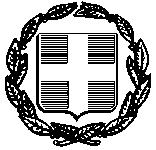 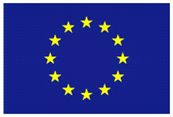 Επιχειρησιακό Πρόγραμμα «Ανταγωνιστικότητα Επιχειρηματικότητα και Καινοτομία 2014-2020» (ΕΠΑΝΕΚ 2014-2020)ΕΛΛΗΝΙΚΗ ΔΗΜΟΚΡΑΤΙΑΔ Η Μ Ο Σ    Χ Ι Ο ΥΔ/ΝΣΗ ΟΙΚΟΝΟΜΙΚΩΝ ΥΠΗΡΕΣΙΩΝΤΜΗΜΑ ΑΠΟΘΗΚΗΣ & ΠΡΟΜΗΘΕΙΩΝ         Ταχ.Δ/νση        : Δημοκρατίας 2, Χίος        Αρμοδ. Υπ/λος  : Χαμέτης Ιωάννης        Τηλέφωνο         : 22713 51713ΠΡΟΫΠΟΛΟΓΙΣΜΟΣ:80.600,00 € (με Φ.Π.Α.)ΧΡΗΜΑΤΟΔΟΤΗΣΗ:Η Πράξη συγχρηματοδοτείται από την Ευρωπαϊκή Ένωση (ΕΤΠΑ) και από εθνικούς πόρους μέσω του ΠΔΕ.ΠΡΟΫΠΟΛΟΓΙΣΜΟΣ:80.600,00 € (με Φ.Π.Α.)ΧΡΗΜΑΤΟΔΟΤΗΣΗ:Η Πράξη συγχρηματοδοτείται από την Ευρωπαϊκή Ένωση (ΕΤΠΑ) και από εθνικούς πόρους μέσω του ΠΔΕ.Χίος,    ……………………..Αριθ. πρωτ.: …………....Χίος,    ……………………..Αριθ. πρωτ.: …………....Α/ΑΠεριγραφήΜονάδα ΜέτρησηςΠοσότηταΤιμή ΜονάδαςΔαπάνη1Access Points και τα παρελκόμενά τουςτεμ.272Switchτεμ.13Υπηρεσίες εγκατάστασης και παραμετροποίησης υλικού,  λογισμικού και απαιτούμενες μελέτεςΚατ' αποκοπή14Υπηρεσίες Εκπαίδευσης και Πιλοτικής ΛειτουργίαςΚατ' αποκοπή1ΣΥΝΟΛΟ (ΑΝΕΥ ΦΠΑ) ΣΥΝΟΛΟ (ΑΝΕΥ ΦΠΑ) ΣΥΝΟΛΟ (ΑΝΕΥ ΦΠΑ) ΣΥΝΟΛΟ (ΑΝΕΥ ΦΠΑ) ΣΥΝΟΛΟ (ΑΝΕΥ ΦΠΑ) Φ.Π.Α. …..% Φ.Π.Α. …..% Φ.Π.Α. …..% Φ.Π.Α. …..% Φ.Π.Α. …..% ΣΥΝΟΛΟ ΔΑΠΑΝΗΣΣΥΝΟΛΟ ΔΑΠΑΝΗΣΣΥΝΟΛΟ ΔΑΠΑΝΗΣΣΥΝΟΛΟ ΔΑΠΑΝΗΣΣΥΝΟΛΟ ΔΑΠΑΝΗΣΓΙΑ ΤΗΝ ΑΝΑΘΕΤΟΥΣΑ ΑΡΧΗΓΙΑ ΤΟΝ ΑΝΑΔΟΧΟΚΑΡΜΑΝΤΖΗΣ ΣΤΑΜΑΤΙΟΣΔΗΜΑΡΧΟΣ………………………..……………………………………..